RAMPS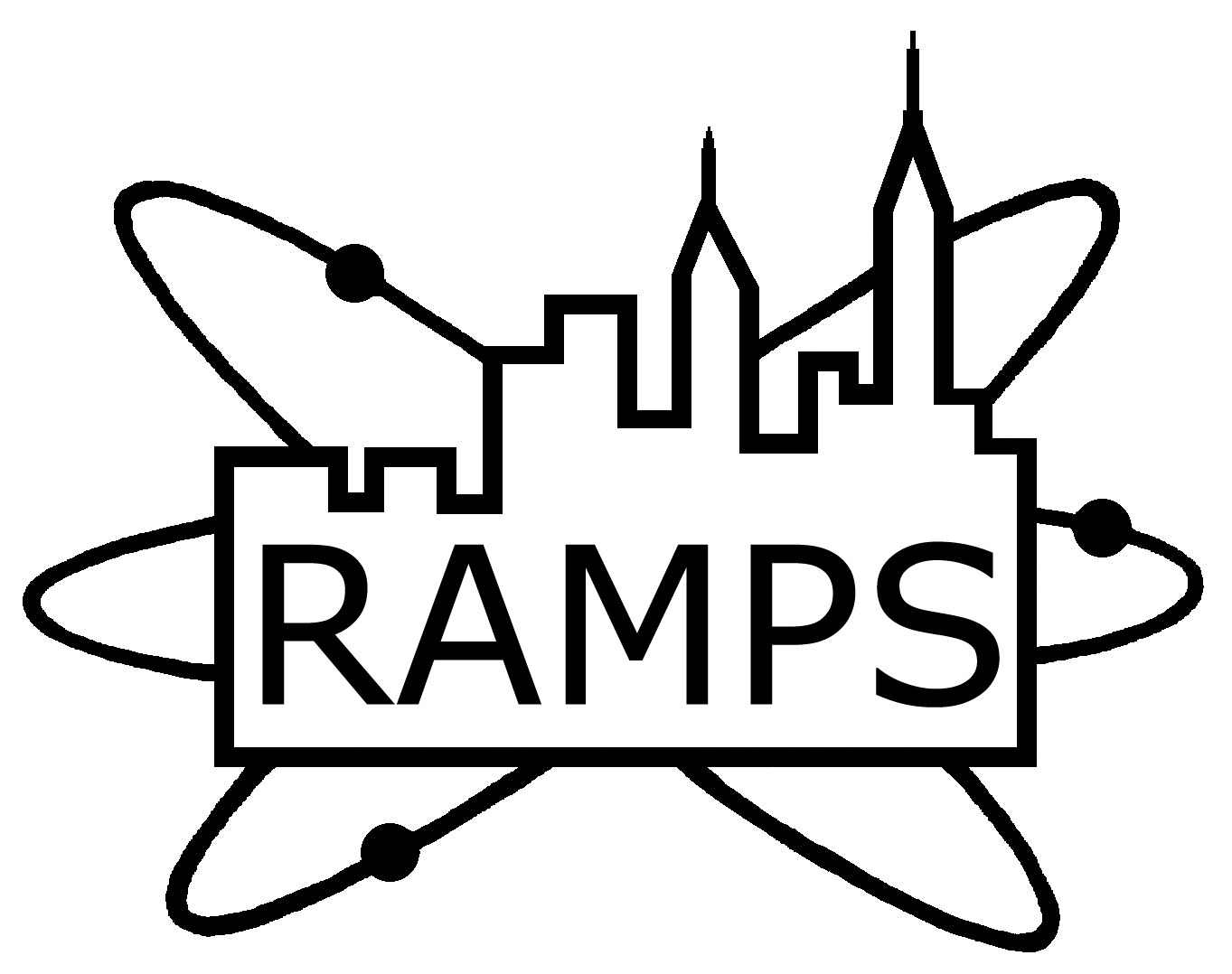 Radiological and Medical Physics Society of New York, Inc.Memorial Sloan-Kettering Cancer Center, 1275 York Avenue, New York, NY 10065(212) 639 - 5855MEETING ANNOUNCEMENTMemorial Sloan-Kettering Cancer CenterHoffman Auditorium (C-186), Memorial Sloan-Kettering Cancer Center, 
1275 York Ave, New York, NYTuesday December 17, 2013Coffee and Cookies at 6:00 PMPresentation Commences at 6:30 PMVertical Treatments:Benefits for Patients and FacilitiesSPEAKER:Peter Balter, Ph.D.Associate Professor, Department of Radiation Physics,University of Texas  MD Anderson Cancer CenterRAMPS Board Meeting: 5-6PM, MSKCC: S1132 Physics Classroom, 11th floor. (Schwartz Building) All are welcome to attend.Dinner at nearby restaurant @ 8:30PM, $20 if paying in advance (chapter.aapm.org/ramps/dec_17_2013_pay.html), or $25 at the door.Note: 1.5 MPCEC hours have been requested for from  CAMPEPBy SubwayTake the #6 train to East 68th Street. Walk four blocks east to First Avenue, or take the M66 bus eastbound to First Avenue.By BusTake the M31 to the East 67th Street stop, directly in front of Memorial Hospital. (The M31 operates north and south on York Avenue, and across town on 57th Street.) Take M15 north bound to First Avenue and 67 Street stop. Take M15 south bound to Second Avenue and 68 Street. Walk one block east to First Avenue.By CarApproaching from South of East 68th Street, take the FDR Drive northbound to the 61st Street exit. Make right onto York Avenue and go north to 68th Street. Approaching from North of East 68th Street, take the FDR Drive southbound to the 71st Street exit. Make left onto York Avenue and go south to 68th Street.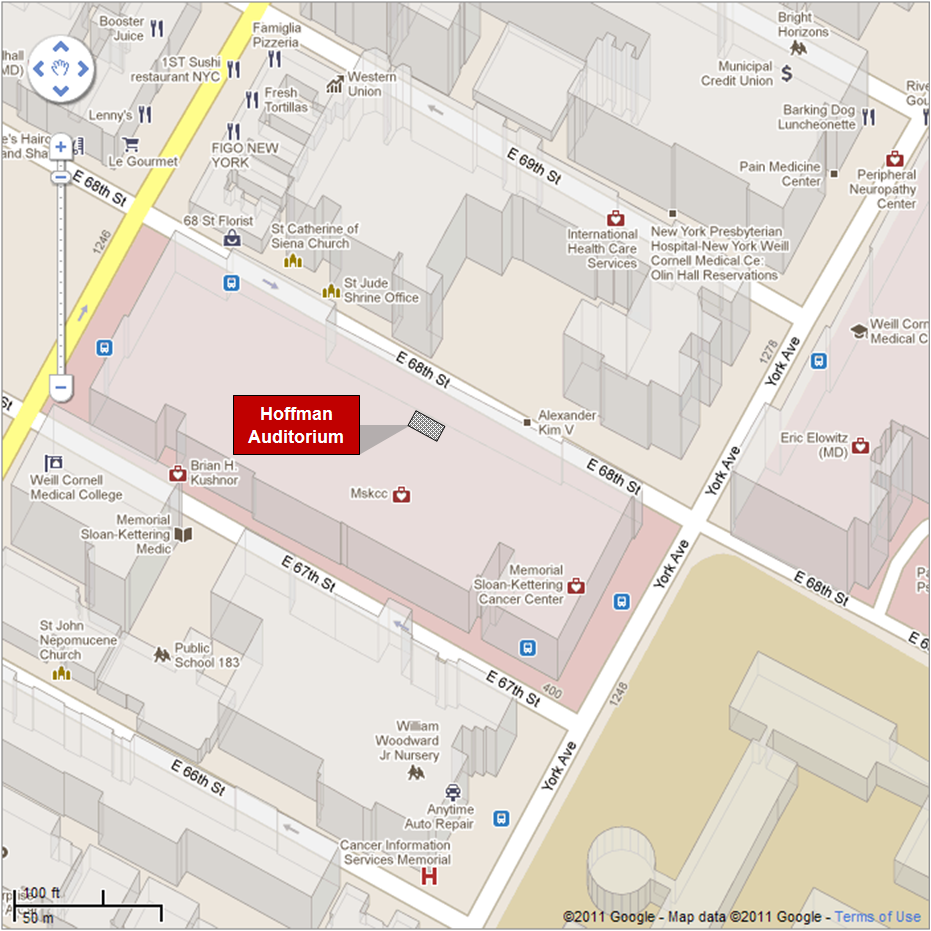 